U  N  I  V  E  R  S  I  T  Y   OF   K  E  N  T  U  C  K  Y   R  E  S  E  A 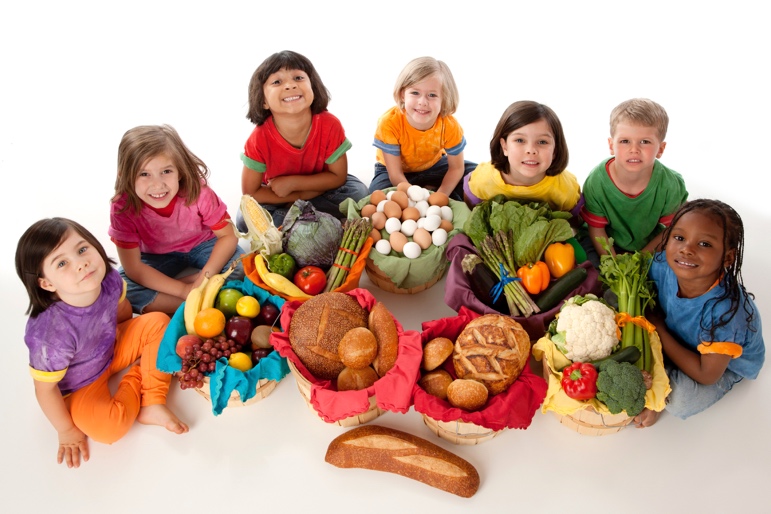 